Zmiany wprowadzone w wersji „4.19.B” programu PBAZARozbudowano funkcjonalność opcji „Nowa umow”,”Symulacja spłat”Zmiana polega na dodaniu opcji „Kwota domyślnej raty” opcja ta pozwala na narzucenie wysokości raty kapitałowo odsetkowej dla terminarza annuitetowego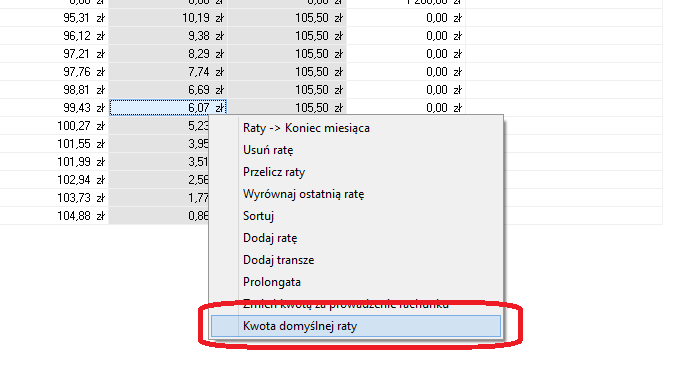 Ukryto pola: Decydent, Analityk ,Weryfikator  w sytuacji gdy zaznaczono pełen obieg wniosków. Nie. Dla konfiguracji „Pełen obieg dokumentów Tak”  parametry będą widoczne.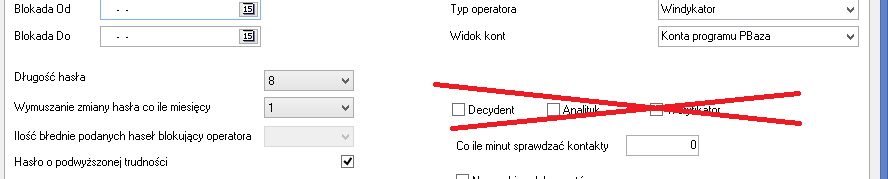 Rozbudowano wysyłkę SMS o zaległości o możliwość automatycznego wysłania informacji o zaległości do pośrednika. W tym celu w konfiguracji modułu sms należy zaznaczyć „SMS o zaległości także dla pośrednika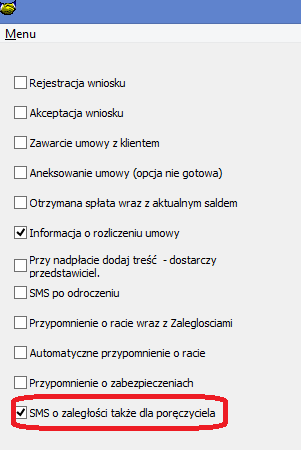 Dodano parametr w konfiguracji pozwalający na wyłączenie zawijania nazw firm na wydrukach.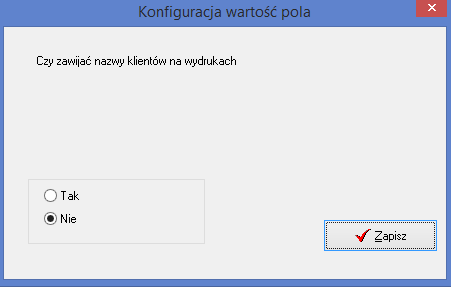 Uproszczenie w wysyłce SMS’a o zaległościachUsunięto kilka możliwości i informacji z ekranu.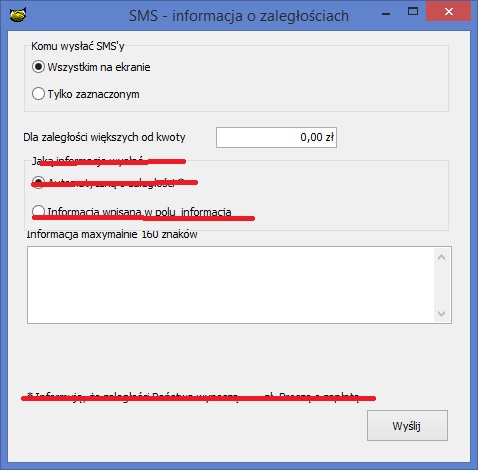 Usunięto opcję „Opis”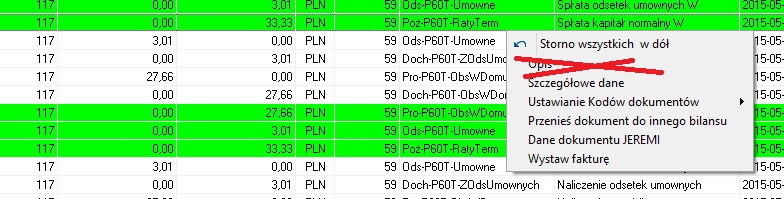 Dane szczegółowe dokumentu  będzie można przejrzeć w szczegółach dokumętu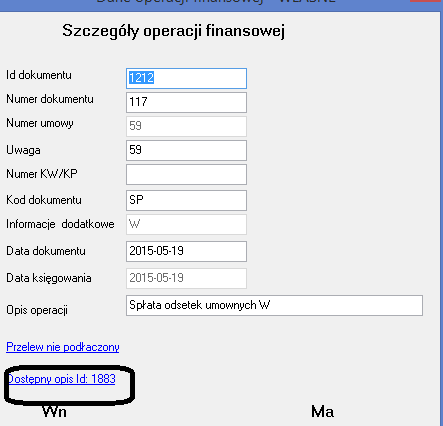 Usunięto parametr 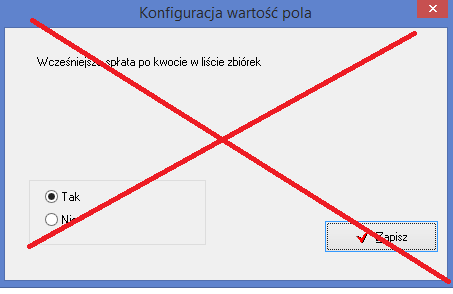 Rozbudowano informacje  widoczne w szczegółach dokumentu.   Dodano informacje o podłączonym – skojarzonym z dokumentem komunikatem elixirowym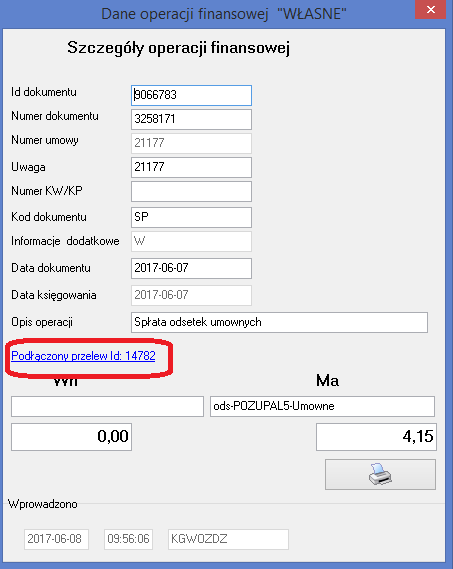 InstalacjaWykonać kopię bazy danychUruchomić opcję Baza -> Instalacja wersji